به نام خداشکل و سوال مدل 50مدل 50 :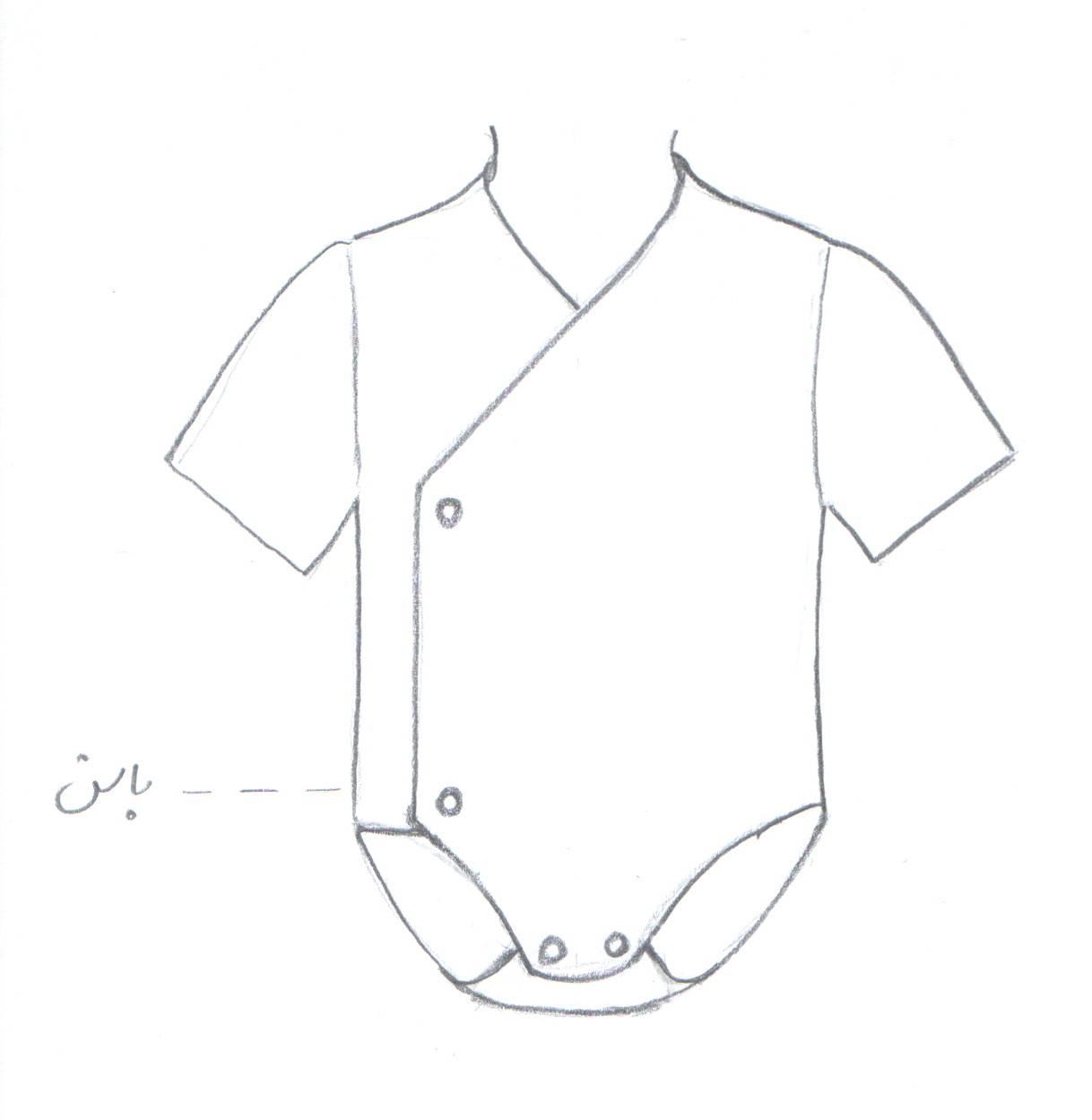 مساله 1 : لباس زیر دکمه دار با کمی ضریب گشادی عرضی و طولی، خط مایو در پهلو پایین تر از خط باسن، یقه هفت جلو با دو ردیف دکمه جلو لباس و یقه گرد پشت، با آستین کوتاه ساده و با کوتاهی تاج آستین و بزرگ شدن زیر حلقه آستین، با الگوی بچگانه سایزبندی.مدل 50 :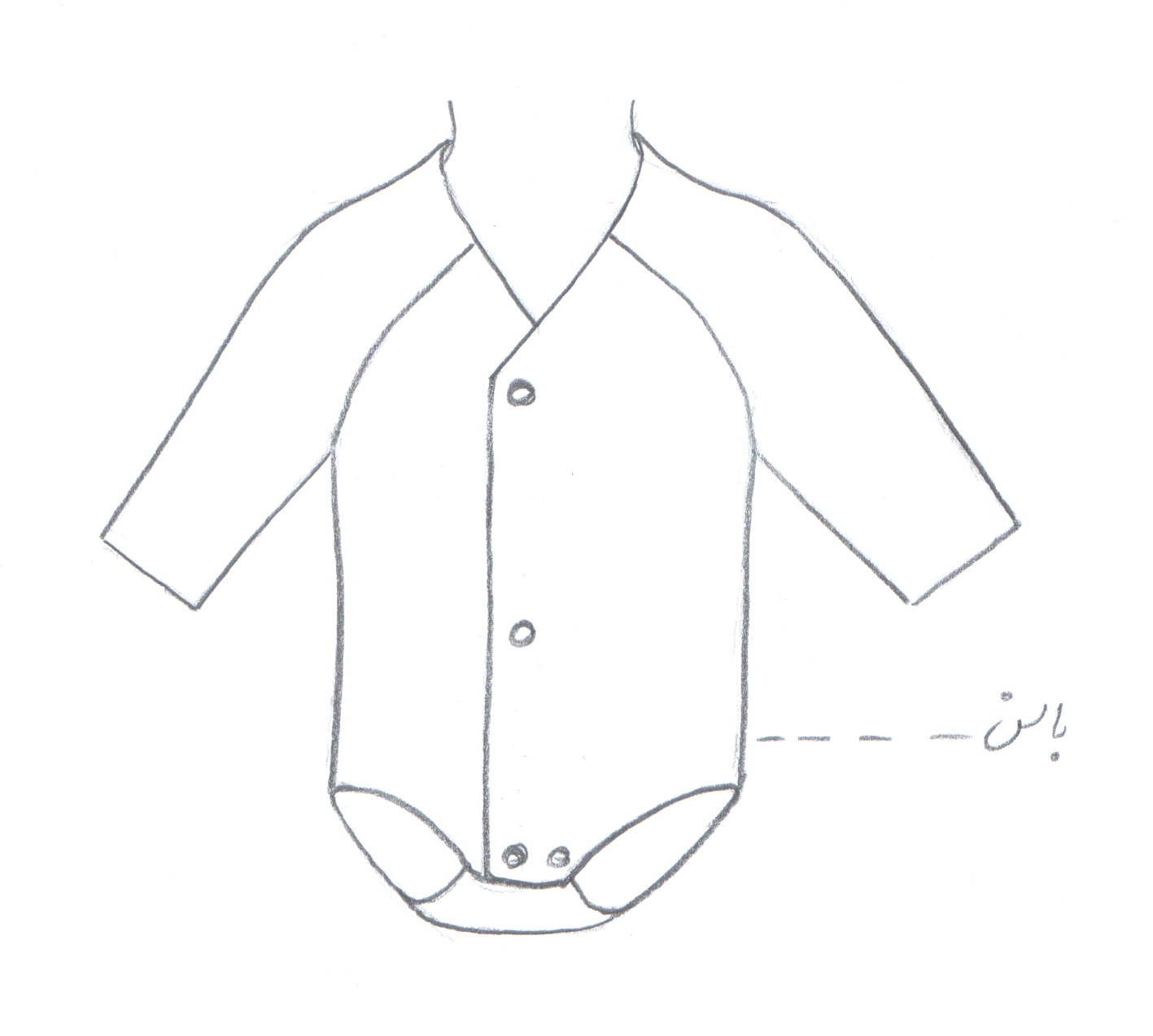 مساله 2 : لباس زیر دکمه دار با کمی ضریب گشادی عرضی و طولی، خط مایو در پهلو پایین تر از خط باسن، یقه هفت جلو با یک ردیف دکمه جلو لباس و یقه گرد پشت، با آستین بلند رگلان و بزرگ شدن زیر حلقه آستین، با الگوی بچگانه سایزبندی.مدل 50 :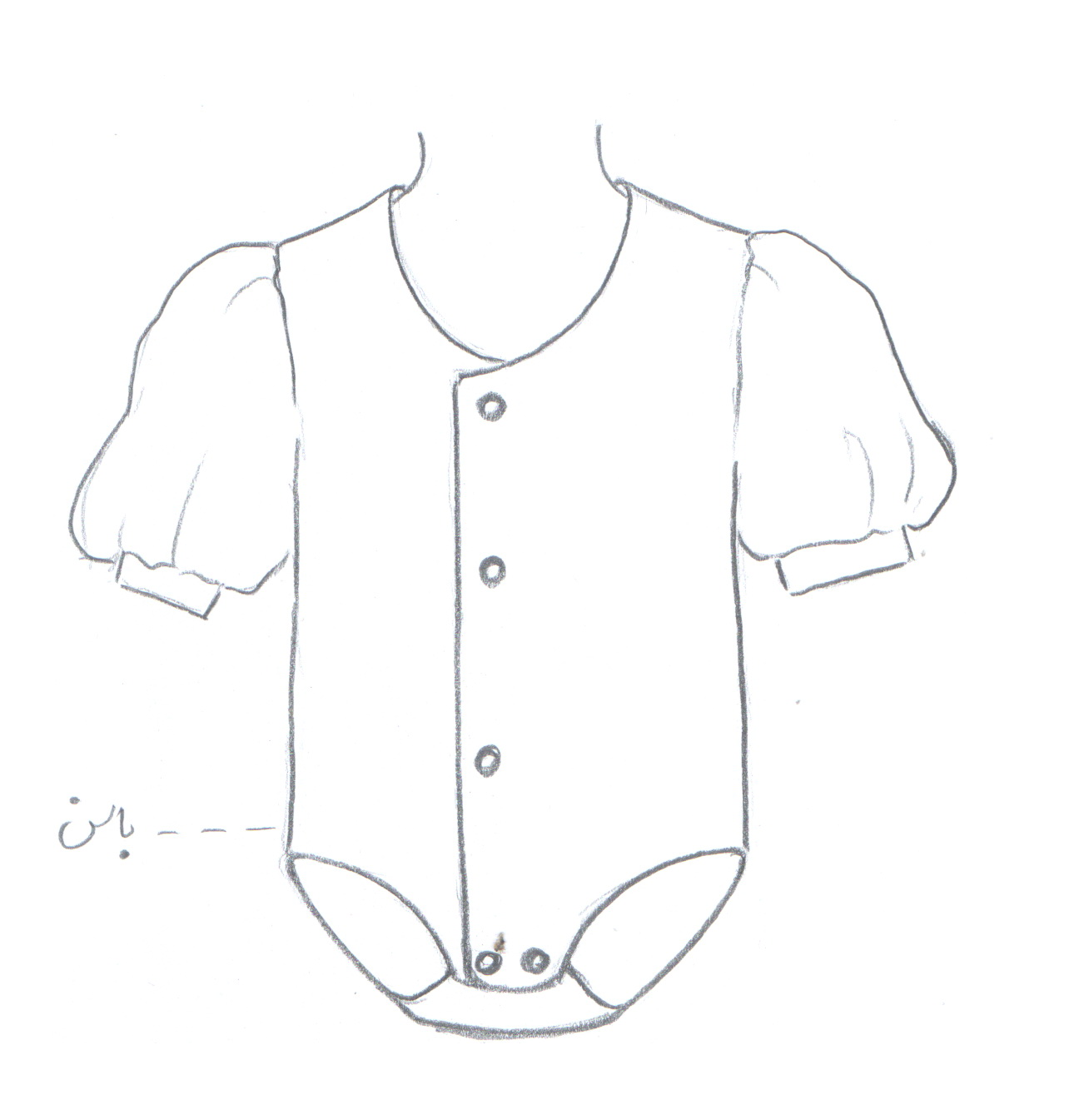 مساله 3 : لباس زیر دکمه دار با کمی ضریب گشادی عرضی و طولی، خط مایو در پهلو پایین تر از خط باسن، یقه گرد جلو با یک ردیف دکمه جلو لباس و یقه گرد پشت، با آستین کوتاه پفی با مچ و بزرگ شدن زیر حلقه آستین، با الگوی بچگانه سایزبندی.مدل 50 :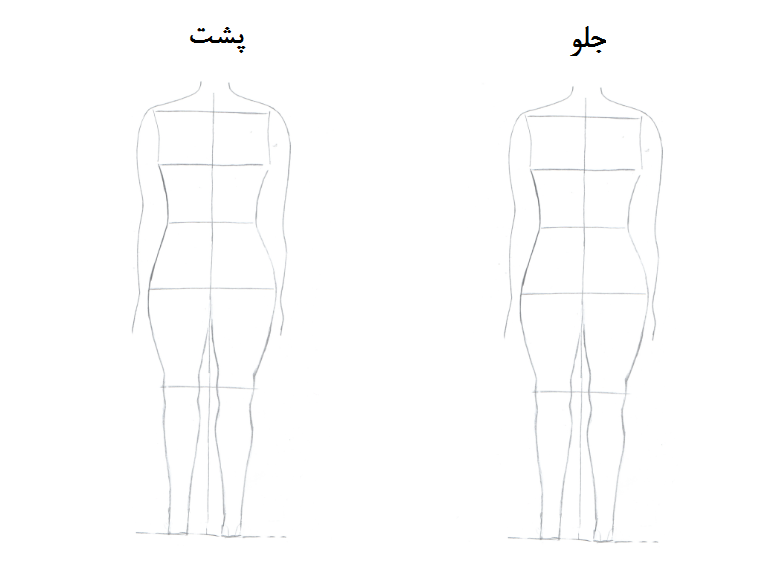 مساله 4 : طراحی مدل جدید با نوشتن عنوان آن و پرینت شکل های مورد نیاز و متغیرهای ورودی آن.